ERITYISLIIKUNTARYHMÄTSeuraavat ryhmät soveltuvat pitkäaikaissairaiden, eri vammaisryhmien ja toimintakyvyltään heikentyneiden iäkkäiden liikunnan harrastamiseen. Lapset ja nuoretLoviisan liikuntapalvelutFolkhälsanAikuiset ja iäkkäätLoviisan liikuntapalvelutLoviisan UimaseuraSuomen Nivelyhdistys Loviisan nivelpiiriLoviisan ReumayhdistysItä-Uudenmaan Sosiaalipsykiatrinen yhdistys – Mentera klubiLoviisan Seudun InvaliditValkon kansalaisopisto ja MedborgarinstitutetLoviisan suomalainen seurakuntaLovisa Svenska församlings pensionärerLoviisan EläkkeensaajatPalvelutalo Esplanad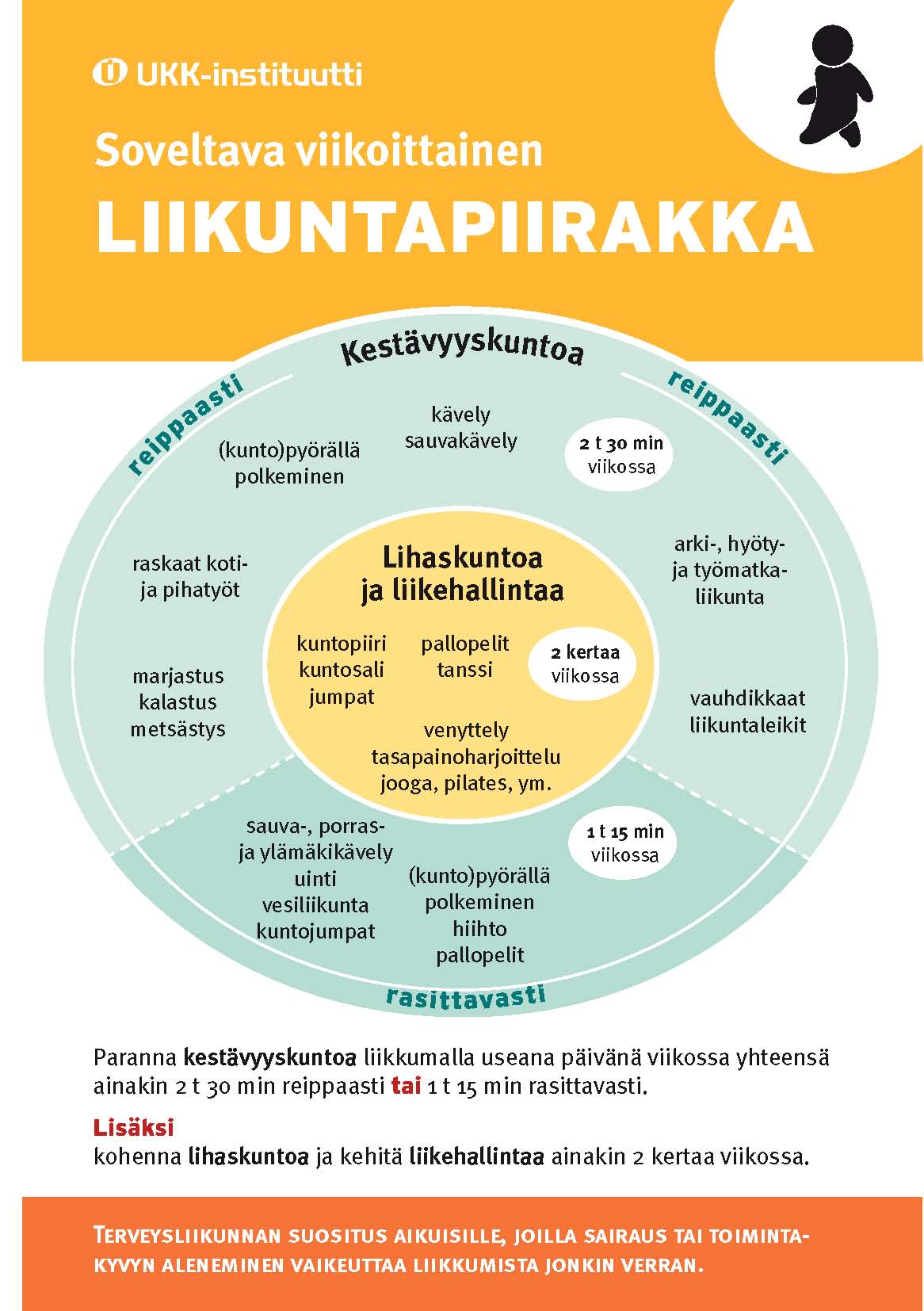 CLUB SPORTTISCLUB SPORTTISAikaTorstai kello 17.00–18.00PaikkaTesjoen koulu, Tavastantie 10, TesjokiOhjaajaPaikalla on aina kaksi ohjaajaaHintaLisätietoaErityislasten liikuntakerho Club Sporttis -kerhoon voivat osallistua lapset, jotka tarvitsevat tukea liikunnan harrastamiseen tai pienemmän, turvallisen liikuntaryhmän. Erityistä tukea/pienempää ryhmää voi tarvita esim. motoriseen kömpelyyteen, itsetunnon kohottamiseen tms. Tarkoituksena on tutustua eri lajeihin leikin ja välineiden avulla yhdessä lapsen vanhemman tai huoltajan kanssa.VAUVAUINTIVAUVAUINTIAika1. ryhmä lauantai kello 8.30 2. ryhmä lauantai kello 9.003. ryhmä lauantai kello 9.304. ryhmä lauantai kello 10.005. ryhmä lauantai kello 10.30PaikkaPalvelutalo Esplanad, Kuningattarenkatu 7, LoviisaOhjaajaOhjaajat vaihtuvat. Ohjaajina  Annika Skogster, Karolina Hovi, Anna Liljeström ja Mikaela Fabritius. Hinta17,50 € kertaLisätietoaVauvauinti järjestetään terapia-altaassa, jonka mitat ovat 6x16 metriä ja syvyys 0,80–1,40 metriä. Sopii hyvin erityislapsille. Yhteystiedot: vauvauintitoimisto, vauvauinti@folkhalsan.fi tai puhelin 09 315 5532.PERHEUINTIPERHEUINTIAika1. ryhmä lauantai kello 14.302. ryhmä lauantai kello 16.00PaikkaPalvelutalo Esplanad, Kuningattarenkatu 7, LoviisaOhjaaja-Hinta1. ryhmä 96 € kausi ja 2. ryhmä 112 € kausiLisätietoaPerheuinti järjestetään terapia-altaassa, jonka mitat ovat 6x16 metriä ja syvyys 0,80–1,40 metriä. Sopii hyvin erityislapsille. Lisätietoa: uintivastaava Karolina Hovi, puh. 0500 451476.KEHITYSVAMMAISTEN JUMPPAKEHITYSVAMMAISTEN JUMPPAAikaparillisten viikkojen tiistait kello 14.15–15.00PaikkaLiikuntahalli, Brandensteininkatu 27, LoviisaOhjaajaKaupungin liikunnanohjaajatHinta0€LisätietoaKehitysvammaisten jumpassa välineiden avulla kokeillaan eri lajeja ja pelejä avustajien kanssa.ERITYISSÄHLYERITYISSÄHLYAikaTiistai kello 14.15–15.00PaikkaLiikuntahalli, Brandensteininkatu 27, LoviisaOhjaajaKaupungin liikunnanohjaajatHintaLisätietoaMahdollisuus, esim. mielenterveyskuntouttajille, tulla pelaamaan sählyä.TASAPAINORYHMÄ SENIOREILLETASAPAINORYHMÄ SENIOREILLEAikaMaanantai kello 11.55–12.40PaikkaLiikuntahalli, Brandensteininkatu 27, LoviisaOhjaajaKaupungin liikunnanohjaajaHinta20 euroa yksi saliryhmä ja 25 euroa kaikki saliryhmätLisätietoaTunti sisältää tasapainoa ja koordinaatiota parantavia liikkeitä eri välineiden, liikkeiden ja ratojen avulla. Kesto 45 min.OHJATTU KUNTOSALIHARJOITTELU SENIOREILLEOHJATTU KUNTOSALIHARJOITTELU SENIOREILLEAikaMaanantai kello 9.00-10.00 (Agricolahalli), maanantai kello 12.45–13.45 (liikuntahalli) PaikkaAgricolahalli, Forsöntie 3, KoskenkyläLiikuntahalli, Brandensteininkatu 27, LoviisaOhjaajaKaupungin liikunnanohjaajaHinta20 euroa yksi saliryhmä ja 25 euroa kaikki saliryhmätLisätietoaOhjattu kuntosalitunti ikäihmisille, mihin kuuluu lämmittely, harjoittelu kuntosalivälineillä liikunnanohjaajan opastuksella sekä loppuvenyttelyt. Sopii hyvin aloittelijoille. Kesto 60 min.VESIJUMPPA SENIOREILLE VESIJUMPPA SENIOREILLE Aika1. ryhmä keskiviikko kello 11.15–11.45 (naiset)2. ryhmä keskiviikko kello 11.55–12.25 (naiset)3. ryhmä keskiviikko kello 12.35–13.05 (naiset)4. ryhmä torstai kello 8.20–8.50 (naiset ja miehet)5. ryhmä torstai kello 9.00–9.30 (naiset ja miehet)6. ryhmä torstai kello 9.40–10.10 (naiset ja miehet)7. ryhmä torstai kello 10.20–10.50 (naiset ja miehet)8. ryhmä torstai kello 11.00–11.30 (naiset ja miehet)9. Starttiryhmä keskiviikko kello 15.10-15.40, aloittelijat (n+m)PaikkaPalvelutalo Esplanad, Kuningattarenkatu 7, LoviisaOhjaajaKaupungin liikunnanohjaajaHinta45 euroa/kausiLisätietoaVesijumppa on tehokas, mutta nivelille hellä. Veden kannatus helpottaa liikkeitä samalla, kun veden vastus lisää liikkeiden tehoa. Vesijumppa sopii kaikille, etenkin kuntoutukseen, ylipainoisille ja henkilöille joiden on syytä välttää äkillisiä liikkeitä tai tukielimistöön kohdistuvaa rasitusta. Vesijumppa sisältää alkulämmittelyn, lihaskunto-osuuden sekä loppuvenyttelyt. Välineinä käytetään esim. vesinuudeleita, hymynaamoja. Kesto 30 min. BOCCIA PELIVUORO ERITYISLIIKKUJILLEBOCCIA PELIVUORO ERITYISLIIKKUJILLEAikaTorstai kello 15.00-16.00 (Harjurinteen koulun liikuntaslai, F-ovi), PaikkaHarjurinteen koulu, Ratakatu 1, LoviisaOhjaajaYhdistysten yhteinen, kaupungin liikunnanohjaaja satunnaisestiHinta-LisätietoaYhdistykset keskenään pelaavat boccia. Muutaman kerran vuodessa kilpaillan leikkimielisesti. SALIJUMPPA SENIOREILLESALIJUMPPA SENIOREILLEAikaMaanantai kello 10.00–10.45 (Valkon monitoimitalo), kello 15.00-15.45 (Kirkonkylän koulu, Ruukki), tiistai kello 11.55–12.40 (liikuntahalli), keskiviikko kello 12.30–13.15 (Agricolahalli), kello 14.00-14.45 (Liljendalin urheilutalo)PaikkaValkon monitoimitalo, Pitkäniityntie 62, ValkoLiikuntahalli, Brandensteininkatu 27, LoviisaAgricolahalli, Forsöntie 3, KoskenkyläLiljendalin urheilutalo, Kirkonkylän koulu, KoulutieOhjaajaKaupungin liikunnanohjaajaHinta20 euroa yksi saliryhmä ja 25 euroa kaikki saliryhmät LisätietoaPerusliikuntaa ikäihmisille, sisältäen lämmittelyn, lihaskunto-osuuden sekä seisten että lattialla ja loppuvenyttelyt. Jumppa kehittää kestävyyttä, lihaskuntoa ja liikkuvuutta. Jumpassa voidaan käyttää erilaisia välineitä, esim. keppejä tai kuminauhoja. Kesto 45 min.VoiTas-ryhmä TesjoellaVoiTas-ryhmä TesjoellaAikaTiistai kello 10-10.45PaikkaTaasiakodin kerhohuone, NotkolantieOhjaajaSenioripalvelukeskuksen kuntohoitaja+ Loviisan seudun seniorien ohjaajatHinta-Lisätietoa75+ ikäisilleSTOLGYMNASTIKSTOLGYMNASTIKAikaTiistai kello 13.00-14.00PaikkaTerveystalo, IsnäsOhjaajaSenioripalvelukeskuksen kuntohoitajaHinta-Lisätietoa0401798066, MariaSENIORIJUMPPASENIORIJUMPPAAikaTorstaisin, joka toinen viikko 1.9 alkaen, kello 11-11.45PaikkaViirilän palvelukeskusOhjaajaSenioripalvelukeskuksen kuntohoitajaHinta-Lisätietoa0440555470, Katja. UINTIMATKAT KOTKAANUINTIMATKAT KOTKAANAikaSunnuntaisin syyskuusta-toukokuullePaikkaBussin aikataulu: Lähtö Valkon Siwalta kello 10.15. Bussi ajaa tavanomaisen reitin (Forum noin kello 10.30 ja Tesjoki noin kello 10.35). Bussiin voi nousta kyytiin bussipysäkeiltä. Matka takaisin Kotkasta lähtee kello 13.00 ja ajaa samaa reittiä Valkon Siwalle. Ohjaaja-HintaAikuiset 10 €, alle 18-vuotiaat 5 € ja alle 8-vuotiaat lapset 0 €, aikuisen seurassa. Hinta sisältää bussimatkan, uintilipun ja kuntosalin. Maksun kerää autossa matkan valvoja (tasaraha mukaan jos mahdollista, kiitos).LisätietoaMukaan saavat tulla kaikki, joita uiminen, vesiliikunta ja kuntosali kiinnostavat. Uiminen ja vesiliikunta sopivat kaikille aina vauvasta vaariin ja mummoon. Mukaan tulo ei edellytä seuran jäsenyyttä. Uimahallilta saa ilmaiseksi lainata vesijuoksuvyötä.VESIJUMPPAVESIJUMPPAAikaMaanantai kello 14.00–15.30PaikkaPalvelutalo Esplanad, Kuningattarenkatu 7, LoviisaOhjaajaKoulutettu vesivoimisteluohjaajaHintaNivelyhdistyksen jäsenille 4 € kerta ja muille 7 € kerta. Vesijumpan kausikortin hinta on jäsenille 45 € ja muille 75 €.LisätietoaNivelystävällinen vesijumppaNIVELYSTÄVÄLLISTÄ KUNTOSALIHARJOITTELUANIVELYSTÄVÄLLISTÄ KUNTOSALIHARJOITTELUAAikaMaanantai ja perjantai kello 10.15–11.30PaikkaKuntokeskus Balanssi, Aleksanterinkatu 5, LoviisaOhjaajaKuntosaliohjaaja Titta PakkanenHintaNivelyhdistyksen jäsenille 40 € kymmenen kertaa, eläkeläisille ja muille 50 €LisätietoaLoviisan nivelpiirin ohjattu, nivelystävällinen kuntosaliharjoittelu kello 10.30, lämmittely alkaen klo 10.15KÄVELYRYHMÄKÄVELYRYHMÄAikaTiistai kello 17.30PaikkaLähtö Loviisan senioripuistosta (sijaitsee Itäisen Tullikadun ja Jokikadun kulmauksessa)OhjaajaAnki Björkström tai Liisa EräpaloHintaEi maksuaLisätietoaKaikille avoin kävelyryhmä sauvoilla tai ilman. Mahdollisista muutoksista ilmoitetaan paikallislehdissä seurat -palstalla.VESIJUMPPAVESIJUMPPAAikaKeskiviikko kello 17.30 ja lauantai kello 11.30PaikkaPalvelutalo Esplanad, Kuningattarenkatu 7, LoviisaOhjaajaAnki Björkström tai Liisa EräpaloHintaKertamaksu ke: 4,50 €, la: 5,50 €  LisätietoaToinen ryhmä lämpimässä vedessä. Ryhmään otetaan tutustumiskäynnille ei yhdistykseen kuuluvia.KUNTOSALIKUNTOSALIAikaMaanantai kello 18.00 ja perjantai kello 9.00PaikkaLoviisan liikuntahalli, Brandensteininkatu 27, LoviisaOhjaajaAnki Björkström tai Liisa EräpaloHintaEi maksuaLisätietoaKUNTOSALIKUNTOSALIAikaKeskiviikko kello 16.30PaikkaPalvelutalo Esplanad, Kuningattarenkatu 7, LoviisaOhjaajaAnki Björkström tai Liisa EräpaloHintaJäsenille maksutonLisätietoa-VAIHTUVAT LAJIT LIIKUNTARYHMÄVAIHTUVAT LAJIT LIIKUNTARYHMÄAikaTiistai kello 9.30–10.30PaikkaVaihtuva paikkaOhjaajaVaihtuvat ohjaajatHinta5 € kertaLisätietoaIlmoittautuminen ryhmään ja lisätietoa ryhmistä Mentera klubilta (puh. 040 531 8567)CHI KUNG-RENTOUTUSRYHMÄCHI KUNG-RENTOUTUSRYHMÄAikaAjat vaihtuvat (tiedustelu Mentera-klubilta)PaikkaMentera klubi, Antinkuja 4 H 28, LoviisaOhjaajaMichaela SilfvastHintaMaksutonLisätietoaIlmoittautuminen ryhmään ja lisätietoa ryhmistä Mentera klubilta (puh. 040 531 8567)KEILAUSRYHMÄKEILAUSRYHMÄAikaKeskiviikko kello 14.00PaikkaLoviisan liikuntahalli, Brandensteininkatu 27, LoviisaOhjaajaJäsenvetoinen ryhmä, tarvittaessa Mentera-klubin ohjaaja paikalla	HintaRatamaksu jaetaan osallistujien kesken, 3-5 €LisätietoaIlmoittautuminen ryhmään ja lisätietoa ryhmistä Mentera klubilta (puh. 040 531 8567)VESIJUMPPAVESIJUMPPAAikaMaanantai kello 9.30–11.00PaikkaPalvelutalo Esplanad, Kuningattarenkatu 7, LoviisaOhjaajaLea SeppäläHintaJäseniltä 4,50 € kerta ja ei-jäseniltä 5,50 € kertaLisätietoaSihteeri Lotta Lehto, puh. 045 7731 9275 tai lotta.lehto@loviisaninvalidit.fiKEILAILUKEILAILUAikaKaksi kertaa kuukaudessa, ajankohta vaihteleePaikkaLoviisan keilahalli, Seppäläntie 19, LoviisaOhjaajaJyrki LaaksoHintaKeilausmaksuLisätietoaSihteeri Lotta Lehto, puh. 045 7731 9275 tai lotta.lehto@loviisaninvalidit.fiSENIORITANSSISENIORITANSSIAikaTiistai kello 11.00–12.45  8.9.2015-12.4.2016PaikkaForum, Brandensteininkatu 13, 07900 LoviisaOhjaajaElina mieskolainenHinta44 €LisätietoaYleiskunnon kohottamista ja tanssin iloa. Kansainvälisen senioritanssiliiton ohjelmistoa. Senioritanssi on hauska ja helppo liikuntamuoto. Et tarvitse paria. Tanssikaverit vaihtuvat tanssin aikana. Kurssi on kaksikielinen. Kursen är tvåspråkig ja järjestetään yhteistyössä MI:n kanssa.MUSIIKKIVENYTYSJUMPPAMUSIIKKIVENYTYSJUMPPAAikaPerjantai kello 11.00PaikkaSeurakuntakeskus, Kuningattarenkatu 22, LoviisaOhjaajaAlice SjöblomHintaEi osallistumismaksuaLisätietoaKevyt eläkeläisjumppaELÄKELÄISLIIKUNTARYHMÄTELÄKELÄISLIIKUNTARYHMÄTAikaKeskiviikko kello 13.00PaikkaValkon kirkko, Kirkkokuja 2, LoviisaOhjaajaMarja-Leena AirilaHintaEi osallistumismaksuaLisätietoaKevyt eläkeläisjumppaPENSIONÄRSGYMNASTIKPENSIONÄRSGYMNASTIKTidMåndag klockan 11.00PlatsFörsamlingsgården, stora salen, Drottninggatan 22. Lovisa LedareAlice SjöblomPrisKostnadsfriInformationLätt pensionärsgymnastikVESIVOIMISTELU (VAIN YHDISTYKSEN JÄSENILLE)VESIVOIMISTELU (VAIN YHDISTYKSEN JÄSENILLE)AikaMaanantai kello 11.00PaikkaPalvelutalo Esplanad, Kuningattarenkatu 7, LoviisaOhjaajaMarja-Leena AirilaHinta10 € kuukaudessaLisätietoaMarja-Leena Airila TUOLIJUMPPATUOLIJUMPPAAikaKeskiviikko kello 13.30–14.00PaikkaPalvelutalo Esplanad, Kuningattarenkatu 7, LoviisaOhjaajaArja IsotaloHintaLisätietoaMIESTEN LIHASKUNTO/VENYTYS JA UINTIMIESTEN LIHASKUNTO/VENYTYS JA UINTIAikaKeskiviikko kello 7.00–8.30PaikkaPalvelutalo Esplanad, Kuningattarenkatu 7, LoviisaOhjaajaArja IsotaloHintaLisätietoaVESIJUMPPAVESIJUMPPAAika1. ryhmä tiistai kello 8.00–8.452. ryhmä tiistai kello 9.30–10.15PaikkaPalvelutalo Esplanad, Kuningattarenkatu 7, LoviisaOhjaajaArja IsotaloHintaLisätietoa